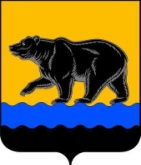 АДМИНИСТРАЦИЯ ГОРОДА НЕФТЕЮГАНСКА                              ПОСТАНОВЛЕНИЕ _______________                                                                                   № _________г.Нефтеюганск Об утверждении Положения о порядке планирования и принятия решений об условиях приватизации имущества муниципального образования                                  город Нефтеюганск	В соответствии с Федеральным законом от 06.10.2003 № 131-ФЗ                «Об общих принципах организации местного самоуправления в Российской Федерации», статьями 10, 14 Федерального закона от 21.12.2001 № 178-ФЗ                                             «О приватизации государственного и муниципального имущества», Уставом города Нефтеюганска, Положением о порядке  управления и распоряжения муниципальным имуществом, находящимся в собственности муниципального образования город Нефтеюганск,  утвержденным решением Думы города Нефтеюганска от 26.04.2017 № 146-VI администрация города Нефтеюганска постановляет: 1.Утвердить Положение о порядке планирования  и принятия решений об условиях приватизации имущества муниципального образования город Нефтеюганск согласно приложению.2.Обнародовать (опубликовать) постановление в газете «Здравствуйте, нефтеюганцы!».3.Департаменту по делам администрации города (Виер М.Г.) разместить постановление на официальном сайте органов местного самоуправления города Нефтеюганска в сети Интернет.4.Постановление вступает в силу после его официального опубликования.Глава города  Нефтеюганска                                                                С.Ю.Дегтярев                                                                                         Приложение 								    к постановлению								    администрации города 								    от __________№_____Положение о порядке планирования и принятия решений об условиях приватизации имущества муниципального образования город Нефтеюганск1.Общие положения1.1.Настоящее Положение о порядке планирования и принятия решений об условиях приватизации имущества муниципального образования город Нефтеюганск (далее Положение), устанавливает содержание, порядок и сроки разработки прогнозного плана (программы) приватизации имущества муниципального образования город Нефтеюганск (планирование приватизации) и порядок принятия решений об условиях приватизации имущества муниципального образования город Нефтеюганск.  1.2.Планирование приватизации имущества муниципального образования город Нефтеюганск осуществляется с учетом основных задач социально-экономического развития муниципального образования город Нефтеюганск и ориентировано на решение следующих задач:   1.2.1.Увеличение доходной части бюджета муниципального образования город Нефтеюганск.   1.2.2.Оптимизация структуры муниципального имущества.   1.2.3.Оптимизации бюджетных расходов путем приватизации муниципального имущества.  1.2.4.Привлечения инвестиций, необходимых для социально-экономического развития муниципального образования город Нефтеюганск.2.Разработка и утверждение прогнозного плана (программы) приватизации имущества муниципального образования город Нефтеюганск (планирование приватизации)   2.1.В целях планирования приватизации имущества муниципального образования город Нефтеюганск разрабатывается прогнозный план (программа) приватизации имущества муниципального образования город Нефтеюганск (далее муниципальное имущество) на очередной год (далее - Прогнозный план (программа) приватизации).  2.2.Прогнозный план (программа) приватизации разрабатывается департаментом муниципального имущества администрации города Нефтеюганска  (далее Департамент).2.3.Для разработки Прогнозного плана (программы) приватизации отраслевые (функциональные) органы и (или) структурные подразделения администрации города Нефтеюганска, муниципальные предприятия и муниципальные учреждения города Нефтеюганска, хозяйственные общества, акции (доли в уставном капитале)  которых находятся в собственности муниципального образования город Нефтеюганск, юридические и физические лица вправе направить в Департамент свои предложения о приватизации муниципального имущества не позднее 1 сентября текущего года.   2.4.Предложения о приватизации муниципального имущества должны содержать перечень муниципального имущества, предлагаемого к приватизации, сроки его приватизации, обоснование, в т.ч. оценку эффекта от приватизации.   2.5.Предложения отраслевых (функциональных) органов и (или) структурных подразделений администрации города Нефтеюганска о приватизации муниципального имущества должны быть согласованы заместителем главы города Нефтеюганска, контролирующим деятельность соответствующего отраслевого (функционального) органа и (или) структурного подразделения администрации города Нефтеюганска.   2.6.Предложения муниципальных предприятий, муниципальных учреждений города Нефтеюганска о приватизации муниципального имущества должны быть согласованы отраслевым (функциональным) органом администрации города Нефтеюганска, в ведении которого находится соответствующее муниципальное предприятие, муниципальное учреждение.  2.7.Департамент на основе проводимого анализа существующих объектов муниципального имущества, с учетом поступивших предложений указанных в  пункте 2.3 настоящего Положения лиц, ежегодно разрабатывает Прогнозный план (программу) приватизации и выносит не позднее 1 октября текущего года на рассмотрение комиссии по приватизации имущества муниципального образования город Нефтеюганск.   2.8.В Прогнозном плане (программе) приватизации указываются перечень муниципальных предприятий, муниципального имущества, акций (долей в уставном капитале) хозяйственных обществ, находящихся в собственности муниципального образования город Нефтеюганск, которые планируется приватизировать в очередном году, способы и предполагаемые сроки приватизации.   2.9.При включении в Прогнозный план (программу) приватизации имущественного комплекса муниципального унитарного предприятия указываются полное наименование, юридический адрес (местонахождение), сфера осуществляемой деятельности муниципального унитарного предприятия.   2.10.При включении в Прогнозный план (программу) приватизации акций (долей в уставном капитале) хозяйственных обществ, находящихся в собственности муниципального образования город Нефтеюганск, указываются следующие сведения:   2.10.1.Полное наименование, юридический адрес (местонахождение) хозяйственного общества.  2.10.2.Количество акций, находящихся в собственности муниципального образования город Нефтеюганск, и (или) размер доли в уставном капитале, находящейся в собственности муниципального образования город Нефтеюганск в процентном соотношении относительно общего размера уставного капитала.  2.10.3.Количество акций и (или) размер доли в уставном капитале, подлежащих приватизации, в процентном соотношении относительно общего размера уставного капитала.  2.11.При включении в Прогнозный план (программу) приватизации недвижимого имущества указываются наименование, а также  позволяющие его индивидуализировать сведения (характеристика имущества) (характеристика имущества), адрес (местонахождение).  2.12.При включении в Прогнозный план (программу) приватизации движимого имущества указываются наименование и данные муниципального имущества, позволяющие его индивидуализировать (характеристика имущества).2.13.Комиссия по приватизации имущества муниципального образования город Нефтеюганск рассматривает Прогнозный план (программу) приватизации в срок не позднее 1 ноября текущего года. 2.14.С учетом согласованного комиссией по приватизации имущества муниципального образования город Нефтеюганск Прогнозного плана (программы) приватизации Департамент осуществляет подготовку и обеспечивает направление проекта решения Думы города Нефтеюганска об утверждении прогнозного плана (программы) приватизации имущества муниципального образования город Нефтеюганск в Думу города Нефтеюганска не позднее 10 ноября текущего года.  2.15.Прогнозный план (программа) приватизации имущества муниципального образования город Нефтеюганск утверждается решением Думы города Нефтеюганска и подлежит размещению на официальном сайте органов местного самоуправления города Нефтеюганска в сети Интернет и официальном сайте Российской Федерации в  сети Интернет для размещения информации о проведении торгов, определенном Правительством Российской Федерации.  2.16.Муниципальное имущество, включенное в Прогнозный план (программу) приватизации и не приватизированное в плановый период, может быть включено в Прогнозный план (программу) приватизации на следующий год.  2.17.В течение планового периода приватизации муниципального имущества указанные в пункте 2.3 настоящего Положения лица вправе направлять в Департамент  свои предложения о внесении изменений в утвержденный Прогнозный план (программу) приватизации: дополнений в утвержденный Прогнозный план (программу) приватизации и (или) исключении муниципального имущества из утвержденного Прогнозного плана (программы) приватизации.    2.18.Внесение изменений в утвержденный Прогнозный план (программу) приватизации имущества осуществляется в течение очередного года в порядке, установленном настоящим Положением для его утверждения, при это сроки установленные настоящим Положением не применяются.  2.19.Изменения в Прогнозный план (программу) приватизации имущества муниципального образования город Нефтеюганск утверждаются решением Думы города Нефтеюганска и подлежат размещению на официальном сайте органов местного самоуправления города Нефтеюганска в сети Интернет и официальном сайте Российской Федерации в  сети Интернет для размещения информации о проведении торгов, определенном Правительством Российской Федерации.3.Порядок принятия решений об условиях приватизации имущества муниципального образования город Нефтеюганск 3.1.В соответствии с утвержденным Прогнозным планом (программой) приватизации Департамент разрабатывает решения об условиях приватизации имущества муниципального образования город Нефтеюганск.3.2.Разработка решений об условиях приватизации имущества муниципального образования город Нефтеюганск осуществляется в сроки, позволяющие обеспечить приватизацию такого имущества в соответствии с утвержденным Прогнозным планом (программой) приватизации.3.3.Решение об условиях приватизации имущества муниципального образования город Нефтеюганск (далее муниципальное имущество) включает в себя:3.3.1.Наименование муниципального имущества, а также позволяющие его индивидуализировать сведения (характеристика имущества), адрес недвижимого муниципального имущества (местонахождение).3.3.2.Способ приватизации муниципального имущества.3.3.3.Начальную цену продажи муниципального имущества.3.3.4.Величину повышения начальной цены («шаг аукциона»).3.3.5.Размер задатка.3.3.6.Порядок определения победителей (при проведении аукциона, специализированного аукциона, конкурса) либо лиц, имеющих право приобретения государственного или муниципального имущества (при проведении его продажи посредством публичного предложения и без объявления цены).3.3.7.Срок заключения договора купли-продажи.3.3.8.Срок и порядок оплаты приватизируемого муниципального имущества.3.3.9.Ограничения участия отдельных категорий физических лиц и юридических лиц в приватизации муниципального имущества.3.3.10.Условия конкурса в случае приватизации муниципального имущества на конкурсе.        3.3.11.Условия инвестиционных обязательств и эксплуатационных обязательств в случаях, установленных Федеральным законом от 21.12.2001                № 178-ФЗ «О приватизации государственного и муниципального имущества».3.3.12.Срок рассрочки платежа (в случае ее предоставления).3.4.В случае приватизации имущественного комплекса муниципального предприятия решением об условиях приватизации имущества муниципального образования город Нефтеюганск также утверждается:3.4.1.Состав подлежащего приватизации имущественного комплекса муниципального предприятия.3.4.2.Перечень объектов (в том числе исключительных прав),                                  не подлежащих приватизации в составе имущественного комплекса муниципального предприятия.3.4.3.Размер уставного капитала акционерного общества или общества с ограниченной ответственностью, создаваемых посредством преобразования муниципального предприятия.3.4.4.Количество, категории и номинальная стоимость акций акционерного общества или номинальная стоимость доли участника общества с ограниченной ответственностью муниципального образования город Нефтеюганск.3.5.В случае приватизации акций (долей в уставном капитале) хозяйственных обществ, находящихся в муниципальной собственности, в решении об условиях приватизации муниципального имущества также указывается:3.5.1.Наименование и место нахождения хозяйственного общества.3.5.2.Процент акций (размер доли в уставном капитале), принадлежащих муниципальному образованию город Нефтеюганск, в общем количестве акций (долей в уставном капитале) хозяйственных обществ.3.5.3.Номинальная стоимость акций (доли в уставном капитале) хозяйственного общества.3.5.4.Количество акций (размер доли в уставном капитале), подлежащих приватизации, с указанием процента этих акций (размера доли в уставном капитале) в общем количестве акций (долей в уставном капитале) хозяйственных обществ.3.6.При необходимости приватизируемое муниципальное имущество может быть обременено ограничениями, предусмотренными законодательством Российской Федерации, в том числе публичным сервитутом. Условие об обременении муниципального имущества ограничениями устанавливается одновременно с условиями его приватизации.        3.7.Разработанное решение об условиях приватизации имущества муниципального образования город Нефтеюганск Департамент выносит на рассмотрение комиссии по приватизации имущества муниципального образования город Нефтеюганск.3.8.Согласованное комиссией по приватизации имущества муниципального образования город Нефтеюганск решение об условиях приватизации имущества муниципального образования город Нефтеюганск утверждается постановлением администрации города Нефтеюганска и подлежат размещению на официальном сайте органов местного самоуправления города Нефтеюганска в сети Интернет и официальном сайте Российской Федерации в  сети Интернет для размещения информации о проведении торгов, определенном Правительством Российской Федерации.3.9.Изменение либо отмена решения об условиях приватизации имущества муниципального образования город Нефтеюганск осуществляется в порядке, установленном настоящим Положением для его утверждения.Согласованиепроекта постановления администрации города«Об утверждении Положения о порядке планирования и принятия решений об условиях приватизации имущества муниципального образования город Нефтеюганск»1.Визы:2.Проект разработан: начальником отдела корпоративного управления департамента муниципального имущества администрации города Е.Е.Василенко.  Телефон: 23 78 38. 3.Примечание (замечания):4.Рассылка:ИАО ДДАДепартамент муниципального имущества.Заместитель главы городаЕ.А.Абрамова  Заместитель главы города О.Ю.Тальянов Директор департамента по делам администрации Директор департамента муниципального имущества М.Г.Виер А.В.Мага Начальник юридическо-правового управленияД.М.Черепанич